ZOOM SREČANJE SREDA 6. 5. 2020 Pozdravljeni!V sredo vas ponovno vabim, da se dobimo v razredni klepetalnici. Kot smo se dogovorili se srečamo ob 10h. Malo se bomo pogovorili o počitnicah,  vašem delu, pa še kaj se bo našlo.  Komaj čakam, da vas vidim.Povezava do spletnega srečanja:
Join Zoom Meeting
https://us04web.zoom.us/j/9622133360

Meeting ID: 962 213 3360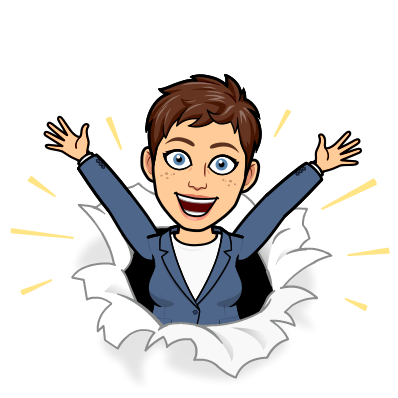 